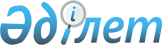 О создании рабочей группы по выработке предложений по вопросам организации однодневного безвизового въезда/выезда граждан Республики Казахстан на территорию Китая для участия в приграничных ярмаркахРаспоряжение Премьер-Министра Республики Казахстан от 27 июля 2009 года № 105-р



      В целях определения готовности открытия контрольно-пропускных пунктов "Вахты" и "Достык" для однодневного въезда/выезда граждан Республики Казахстан на приграничные рынки, расположенные на территории Синьцзян-Уйгурского автономного района Китайской Народной Республики:





      1. Создать рабочую группу по выработке предложений по вопросам организации однодневного безвизового въезда/выезда граждан Республики Казахстан на территорию Китая для участия в приграничных ярмарках (далее - рабочая группа) в следующем составе:

Ермекбаев                   - заместитель Министра иностранных дел



Нурлан Байузакович            Республики Казахстан, руководитель

Сейтбатталов                - директор Департамента консульской



Багдат Жумабекович            службы Министерства иностранных дел



                              Республики Казахстан, заместитель



                              руководителя

Уйхымбаев                   - начальник управления стран Азии,



Толеугазы Уалканович          Ближнего Востока и Африки Департамента



                              консульской службы Министерства



                              иностранных дел Республики Казахстан,



                              секретарь

Тулемисов                   - заместитель начальника управления



Даурен Каюпович               организации таможенного контроля



                              Комитета таможенного контроля



                              Министерства финансов Республики



                              Казахстан

Какен                       - заместитель председателя Комитета



Карлыгаш Газизовна            индустрии туризма Министерства туризма



                              и спорта Республики Казахстан

Карамендин                  - заместитель начальника управления



Есет Исатаевич                миграционной полиции Комитета



                              административной полиции Министерства



                              внутренних дел Республики Казахстан

Ештаев                      - главный эксперт управления защиты



Орынбасар Бердибекович        внутреннего рынка Комитета торговли



                              Министерства индустрии и торговли



                              Республики Казахстан

Туниязов                    - консультант Главного управления



Руслан Нурмухамедович         пограничного контроля Пограничной



                              службы Комитета национальной



                              безопасности Республики Казахстан



                              (по согласованию)




      2. Рабочей группе в срок до 28 августа 2009 года внести в Правительство Республики Казахстан предложения о готовности контрольно-пропускных пунктов, таможен, терминалов, состояния режима границы, условий деятельности фитосанитарных и ветеринарных служб.





      3. Контроль за исполнением настоящего распоряжения возложить на Министерство иностранных дел Республики Казахстан.

      

Премьер-Министр

                            

К. Масимов


					© 2012. РГП на ПХВ «Институт законодательства и правовой информации Республики Казахстан» Министерства юстиции Республики Казахстан
				